Паспорт логопедического кабинета                                                                                                                                                                                                           Логопед МБДОУ д/с №75 Постникова Валентина ЮрьевнаПаспорт кабинета.Площадь:Освещение: естественное – 2 окна, искусственное – 4 лампы дневного освещения, лампа над зеркалом, лампа над доской.Оформление: стеновое покрытие – обои, пол – линолеумМебель: 3 шкафа для хранения материала, рабочий стол, 2 «взрослых» стула, стол с зеркалом для работы над звукопроизношением, 20 «детских» стульчиков, доска настенная для работы мелом, 6 детских столов, 3 шкафа для кружка по изобразительной деятельности.Воспитательно-образовательный процесс организуется поОсновной Образовательной программе детского сада (коррекционный раздел); Рабочей адаптированной программе воспитания и обучения  детей с тяжелыми нарушениями речи (общим недоразвитием речи) учителя-логопеда первой квалификационной категории, МБДОУ Детский сад №75 города Иркутска Постниковой Валентины Юрьевны, разработанной по  «Программе логопедической работы по преодолению общего недоразвития речи у детей» Т. Б. Филичева, Т. В. Чиркина, Т. В. Туманова; адаптированной основной образовательной программе для детей с общим недоразвитием речи Н. В. Нищевой Цели и задачи программы:Цель: устранить речевой дефект детей и предупредить возможные трудности в усвоении школьных знаний, обусловленных речевым недоразвитием.Задачи:Помочь детям в практическом усвоении лексических и грамматических средств языка;Формировать правильное произношение (воспитание артикуляционных навыков, звукопроизношения, слоговой структуры и фонематического восприятия);Готовит к обучению грамоте, помочь овладеть ее элементами;Развивать навыки связной речиТеоретическая и методологическая основа: положения, разработанные Л. С. Выготским, Р. Е. Левиной, В. И. Лубовским и др.Принцип развития, который состоит в анализе объективных и субъективных условий формирования речевой функции ребенка.Принцип системного подхода, который предполагает анализ взаимодействия различных компонентов речи.Принцип связи речи с другими сторонами психического развития, который раскрывает зависимость формирования отдельных компонентов речи от состояния других психических процессовВесь процесс коррекционного обучения имеет четкую коммуникативную направленность. Усваиваемые элементы языковой системы должны включаться в непосредственное общение. Важно научить детей применять отработанные речевые операции в аналогичных или новых ситуациях, творчески использовать полученные навыки в разных видах деятельности.Основная форма коррекционного обучения: логопедические занятия, на которых систематически осуществляется развитие всех компонентов речи и подготовка к школе.Содержание.  Структурировано в соответствии с тремя периодами обучения и реализуется в ходе фронтальных и индивидуальных логопедических занятий.Планирование осуществляется с помощью «Адаптированной основной образовательной программе для детей с общим недоразвитием речи» Н. В. Нищевой Целевые ориентиры:● ребёнок проявляет инициативность и самостоятельность в разных видах деятельности – игре, общении, конструировании и др. Способен выбирать себе род занятий, участников совместной деятельности, обнаруживает способность к воплощению разнообразных замыслов;●ребёнок уверен в своих силах, открыт внешнему миру, положительно относится к себе и к другим, обладает чувством собственного достоинства. Активно взаимодействует со сверстниками и взрослыми, участвует в совместных играх. Способен договариваться, учитывать интересы и чувства других, сопереживать неудачам и радоваться успехам других, стараться разрешать конфликты;● ребёнок обладает развитым воображением, которое реализуется в разных видах деятельности. Способность ребёнка к фантазии, воображению, творчеству интенсивно развивается и проявляется в игре . Ребёнок владеет разными формами и видами игры. Умеет подчиняться разным правилам и социальным нормам, различать условную и реальную ситуации, в том числе игровую и учебную;● творческие способности ребёнка также проявляются в рисовании, придумывании сказок, танцах, пении и т. п. Неряшливая фраза. Я бы перечислила виды деятельности  Ребёнок может фантазировать вслух, играть звуками и словами. Хорошо понимает устную речь и может выражать свои мысли и желания;● у ребёнка развита крупная и мелкая моторика. Он может контролировать свои движения и управлять ими, обладает развитой потребностью бегать, прыгать, мастерить поделки из различных материалов и т. п.;● ребёнок способен к волевым усилиям в разных видах деятельности, преодолевать сиюминутные побуждения, доводить до конца начатое дело. Ребёнок может следовать социальным нормам поведения и правилам в разных видах деятельности, во взаимоотношениях со взрослыми и сверстниками, правилам безопасного поведения и личной гигиены;● ребёнок проявляет любознательность, задаёт вопросы, касающиеся близких и далёких предметов и явлений, интересуется причинно - следственными связями (как? почему? зачем?), пытается самостоятельно придумывать объяснения явлениям природы и поступкам людей. Склонен наблюдать, экспериментировать . Обладает начальными знаниями о себе, о предметном, природном, социальном и культурном мире, в котором он живёт. Знаком с книжной культурой, с детской литературой, обладает элементарными представлениями из области живой природы, естествознания, математики, истории и т. п., у ребёнка складываются предпосылки грамотности. Ребёнок способен к принятию собственных решений, опираясь на свои знания и умения в различных сферах действительности.Речевая картаАльбом по развитию речи. В. Володина.Альбом для логопеда. О.  Г. ИншаковаСтруктура фронтальных занятий-	          		Развитие лексико-грамматических средств языка и связной речи         Развитие звуковой культуры    речи     1. Игры на внимание2.Артикуляционная гимнастика3.Развитие общих речевых навыков	4.Развитие лексики, грамматики,	                                               4.Знакомство со звуком5.Динамическая пауза                                                             6.Развитие связной речи	                                            6.Знакомство с буквой                                                                                                                                                                                                 (звукобуквенный   анализ и синтез)	7.Развитие психических процессов8.Развитие мелкой моторики9.Итог и оценка деятельности детейЭтапы проведения индивидуальных занятий по развитию звукопроизношения.1.    Подготовительный этап.Подготовка к постановке звука.Постановка звуков.Автоматизация звуков в слогах, словах, предложениях.Дифференциация звуков в слогах, в словах, предложениях.Закрепление правильного произношения в свободном общении.Развитие общих речевых навыков, фонематического слуха и восприятия, развитие звукового анализа и синтеза, развитие моторики, развитие лексики, грамматики, связной речиИндивидуальный образовательный маршрут на каждого ребенка (копия протокола ПМПК по отбору детей в группу для детей с тяжелыми нарушениями речи; педагогическая характеристика воспитателя на ребенка, анамнез; логопедическая характеристика; речевая карта (1, 2 год обучения)).Журнал посещаемости детей.Годовой план логопедической работы.Перспективный план логопедической работы.Календарно-тематическое планированиеЦиклограмма логопедической деятельности, расписание занятий учителя-логопеда.Ежедневные планы-конспекты фронтальных логопедических занятий (папки – старшая, подготовительная по периодам обучения).Ежедневные планы индивидуальной работы по коррекции звукопроизношения, динамика развития звукопроизношения детей.Тетрадь единого речевого режима в группе для детей с тяжелыми нарушениями речи.Домашние тетради взаимосвязи с родителямиТетрадь учета речевых нарушений с протоколами логопедического обследования детей средних групп (звукопроизношение, лексика, грамматика, связная речь – набор, выпуск)Папка по диагностике детей 4 группыДинамика развития речи детейОтчет логопеда о проделанной работе за учебный год.Бланки и образцы документов для ПМПКПапка по самообразованию (планирование, конспекты; портфолио)Папка с образцами речевых карт, бланки протоколов обследованияПапка сообщения, доклады, консультации для родителейЛогопедический уголок (старшая, подготовительная)Работы детейФормирование произносительной стороны речи (развитие звукопроизношения, общих речевых навыков);Подготовка к овладению элементарными навыками чтения и письма;Формирование лексико-грамматических средств языка;Развитие связной речи;Развитие внеречевых психических функций;Развитие моторикиФормирование произносительной стороны речи (артикуляция, общие речевые навыки).Зеркала Звуковые схемы Графические обозначения звуковКубик твердый, мягкий с колокольчикамиСлоговые корзинки, корзинки на звонкость- глухость с колокольчикамиЗвуковые линейки (16)Папки  - наборы игр, предметных ,сюжетных картинок, дидактического материала  на звуки  СЗЦ;  ШЖЧЩ;  РЛ  ( Н.И. Соколенко. Дидактический материал по исправлен6ию недостатков произношения у детей.)Найди все слова на звук С,Ш:  сюж. картина А3:  Дед Мороз,  СлонИзолированное произношение звуков (картинки – ассоциации)Коробки с предметными картинками на все звуки русского алфавитаЗвуковые домики (Т. А Ткаченко)Предметные картинки – лото по всем звукам из пособия Т.А Ткаченко, символы звуков (76)Домики твёрдых и мягких, звонких и глухих согласных (11)Найди и назовиПомоги МатроскинуНайди пару (дифференциация звуков)Числовой ряд (8)Улитка (место звука в слове) (10)Слоговые вагончики  (11)Палочки для отбивания ритмического рисунка словЧеловечки (мальчики и девочки) (9)Домик для определения места звука в словеОпределение места звука в слове (карточки с предметной картинкой  на все звуки)Утёнок гуляет (щенок, божья коровка) – определение места звука в словеКарточки на дифференциацию звуков (1)Профили звуков (3)Символы, памятки (2),схемы   произношения звуков ( Г. В. Ханьшева. Практикум по логопедии)Артикуляция гласных (по Ткаченко)Гномики с артикуляцией гласныхЗамки гласных и согласных звуковДобавь гласный звукКарточки –картинки  к  артикуляционной гимнастикеПроизнеси звук, слог, слово столько раз,  сколько видишь фигур(20)Развитие направленной воздушной струиКто спрятался под елочкой? ФокусШторм в стаканеЗадуй свечуКораблики Забей мяч в ворота (кубики, ворота)Кто в домике живет?Кто сидит под елкой, на ветке, под грибом (альбом)Сдуй бабочку с цветка (альбом, 18)Помоги лягушонку (альбом)Ветер дует нам в лицо, закачалось деревцо.Сдуй снежинки с веткиСнежинки, фанты, осенние листочки, тюльпаны – цветочки, ракеты (9)Баба-Яга, рыбки, цветочки, бабочки над цветкамиВертушка (большая и минителефон)Надуй воздушный шарикМыльные пузыриПерья Комплексы упражненийПроговаривание на выдохе (набор карточек со стихотворениями, чистоговорками, скороговорками) + развитие чёткости дикцииРазвитие силы, высоты и тембра голосаВьюгаАУ – как кричат дети в лесуУа –плачет ребёнокКонверт со звукоподражаниями (13)Лесенка – пение гласных звуковСиние и красные звуковые волны (по Ястребовой)Проговаривание стихотворений, скороговорок, чистоговорок тихо –громко – шепотом Как гудит паровоз, паровозикБарабан большой – маленькийЧерные и белые клавишиБольшой грузовик –маленький грузовикКошка – котёнок, собака –щенок…Подготовка к овладению элементарными навыками чтения и письмаСнежок Мячи Волшебная  палочкаРассели буквы по домикам (инд.)Рассели картинки по домикам (инд.)Помоги цыплёнку Цыпу дойти до мамы – курицы (инд.)Кто  или что (инд.)Расставь буквы матрёшек (васильков) от самой высокой до самой низкой с использованием кассы букв (инд.)Собери слова – названия картинок (Какая буква лишняя?-  Спрячь пальчиком) (инд.)Прочитай слова – подбери портрет (имена людей и клички животных пишутся с большой буквы) (инд.)Прочитай пары слов – найди буквы, которыми они отличаются, подбери картинку (инд.)Прочитай слоги, соедини, чтобы получилось слово – название картинки (инд.)Назови картинку. Какие слоги недописаны в их названиях (инд.)Прочитай слова – действия, подбери картинку (инд.)Прочитай предложение – его анализ. Подбери картинку, составь рассказ.(инд.)Составь слово из первых букв (инд.)Раскрась в соответствии с буквами (инд.)Расставь буквы в клеточках, в соответствии с цифрами (инд.)Логопедический дом Папка  «На что похожи буквы?»Домики звуков (3 варианта)Живые буквыУзнай букву (наложения, изографы, заштрихованные буквы)Помоги друзьям (девочки и мальчики к игре «Подарим картинки» на дифференциацию звуков)Гномы  (твёрдый и мягкий)Большие квадраты для выкладывания схем («Построим мост»)Прочитай слово по первым звукам названиям картинокСлоговое деревоСнежинкиРазрезной ключ знанийПодбери слово к схемеРазноцветные корзинкиЗвуковичок  А: какие слова начинаются со звука АОблакоГрузовички (слоговой анализ) – для игры «Соберем урожай»Разрезная капуста с предложениями для индивидуального чтенияНайди букву (разные варианты)Найди все буквы (15)Шифровальщики Домики на определение места звука в словеПетрушка (найди все буквы)Слоговые таблицы для чтенияЗагоны для домашних животныхТаблицы для чтения с пропущенными буквамиПрочитай слоги и узнаешь, кто живет в домикеКакая буква спряталась за кубиком?Правила ШИ – ЖИ, ЧА – ЩА, ЧУ – ЩУКоролевы буквы Б и П, башня и пашня Какие буквы спрятались предметах?Буквоед и объеденные буквыНеправильно вырезанные буквыФлажки красные, синие, зеленые(11)Ладошки синие и зеленыеОбведи буквы из наждачной бумагиНарисуй букву пальчиком  на обояхУзнай букву из теста на ощупьВолшебный мешочек Чудесная  коробочкаПапка с ребусамиМагнитная азбука (3)Разрезная азбукаКассы буквЗвуковые линейки (16)Графические обозначения звуков, слов, предлоговЗвуковые схемы, схемы предложенийСлоговое лото Перфокарты Слоги для чтения и составления слов из данных слоговДом для чтения твердость и мягкостьДомик гласных, слоговые вагончики, звуковые домики (11)Отрывки из стихотворенийСоставь предложение из данных словРомашка для чтения букв,  слогов Индивидуальные карточки для чтения (на все буквы)Мои первые буквыСложи букву из ниток на бархатной бумаге Выложи  букву из … (косточки, семечки, орехи, горох, крупа, кофе, пластилин, бисер, пуговицы, большие и маленькие палочки, мозаики, полуовалы и полоски из цветной бумаги)Учимся  читать (современная методика быстрого обучения чтению)Кубики с картинкамиУзелки (шнурки для слогового анализа, анализа предложений)МинитипографияКуклы, мишки, зайки (лото)Сектор со стрелкамиПутешествие на бригантинеПредметные картинки на  звуки (34)Прочитай слово от самой высокой до  самой низкой (16)Герои: Незнайка, Лесовичок, Буквоед, Буквовед, Буратино, Ёжик, Белка, Радужныйпоезд, гномы Том и Тим, Волшебный поезд(2), Петушок и Цып, Весёлый и грустный Барбос, Паучок,  Зайка,  мышонок, Корабль Чайка,  царица Цифр, Царица Букв, Лисенок, Сова, Ёжик (по Бунеевой), девочка и мальчик, крокодил Гена и Галя,  МойдодырПисьма от Буквоведа, Айболита, приглашение на маскарадПомоги Буратино (гласные буквы залиты чернилами)Домики Дедов МорозовПодбери карточку с картинкой к карточке со словом (наоборот), сосчитай буквы в слове, раздели на слоги, найди гласные - согласные, составь рассказЗажги фонарик (21) Выложи дорожку к домику (22)Лото «Подбери букву, обозначающую первый звук в слове, выложи слово из букв по данной  схеме (27)Демонстрационный материал к методике обучения грамоте КолесниковаГрафические схемы предложенийСхемы предлогов«Новый год»,  «Белка на ёлке», «Кот на лесенке», «Солнышко» (Слоговая структура слова, понятия «выше  - ниже, далеко –близко, высоко –низко»)Папка (обучение элементам грамоты – чтение)Гласная потеряласьСогласная потеряласьПредложения на осенних листочкахТаблицы для чтения (ТПНМ – АОУИ)Карточки для инд. чтенияРомашка (лепестки)Карточки для чтения (деревья)Расшифруй словаСоставь слово из слоговСобери предложение (по т. А. Л. Барто)Подбери схему к предложениюОтрывки из стихотворений (по т. С. Я. Маршак)Собери предложениеСоставь слова из данных слоговКарточки для инд. чтения с пропущенными буквамиРассказ «Воробей»Составь слова из слогов (по т. «Весна»)Формирование лексико-грамматических средств языкаКогда  это бывает? (6)Волшебная палочкаИгра – занятие «Времена года» (12)Когда  это бывает? (45)Выложи дорожку к домику (он мой, она моя, они мои)Накорми животных (19)Силуэты диких животных «1 – 2 – 3 – картинку подними» (28)Образование сравнительных прилагательных (гномы, куклы)Экологический светофор (чего нельзя делать в природе, что необходимо  делать); «Волшебный цветок» (как и чем мы можем помочь природе)Игра «Подбери картинку» (бегает,  прыгает, летает) (35)Иркутный мост, автобус (приставочные глаголы) (47)Употребление предлогов «Мышонок и коробочка»Маленькие словаПарочки (деревья, злаки, цветы, насекомые, обитатели рек, озёр, морей и океанов, птицы)Крылья, лапы и хвосты.СпортлотоВремена года (признаки, поведение людей, зверей, погода)Времена года (картинки, устный материал)Короткие историиЛото «Детские игрушки»Домино «Простоквашино»Расшифруй словаЛото «Куклы, мишки, зайки»Весёлое лото по сказкамНайди пару (слова – омонимы, антонимы, синонимы); «Скажи наоборот» (5)Один – много (ы –и) (17)Назови действие (4)Что делает Карлсон, Малыш, Фрекен Бок? (набор сюжетных картин)Числовой ряд,  цифры, согласование существительных с числительными   (8)1 – 5 пауков, зайчат (14)Живой – неживойУпотребление предлогов (набор картинок)Без чего предмет (набор картинок) (6)Выложи дорожку к домику (он мой, она моя, они мои),  (один – много)Накорми животных (19)Папки – наборы картинок предметных и сюжетных  по темам: весна, лето, зима, осень, животные жарких стран, космос.Дикие птицы, домашние и дикие животные к игре «Домики» (22)Речевой материал для обследования (21)Папка для индивидуальных занятийОдин – многоИндивидуальные карточки: кто чистит платье? Ботинки? Кто гладит воротник? Кто пришивает пуговицу?Кто спрятался под грибом? (над, за, из-за, из- под, слева от, справа от, сверху)Чей силуэт?Чей контур?Живое – неживоеХвостыКому что нужно для работы?Дом –окошкиИндивидуальные картинки для составления предложений поразным лексическим темамПрослушай предложение и ответь на вопросы.Составь рассказСюжетные картинки(инд.)Картинки для составления предложений с предлогамиБез чего (обувь)Назови сказку с данной буквойНайди и назови (школьные принадлежности, спортивные принадлежности; игрушки, обувь, одежда, головные уборы; домашние, перелетные, зимующие птицы; овощи, фрукты, ягоды; мебель, инструменты, электроприборы,  музыкальные инструменты.Назови, когда это происходит? В какое время года?Что где растет?Где чей дом?Виды транспортаВ каком магазине продается предмет? Расставь по комнатамОна моя, они мои, он мойУ кого кто?Какая унас погода?Зал – расставь мебель Снежинка - звезда, цветок, снежные хлопья, крупаАэродром Ванная комната (что где? Составление предложений с предлогами)Кто это? (чья морда? Чей хвост?)Согласование числительных с существительными Синий бант, синее платье, синяя блузаКто за ёлкой?Без чего ( к стихотворениям А. Л. Барто)Картинки для составления  предложений (по  т. «Весна», «8 марта)Папки по лексическим темамКомнатные растения. Квартира. Мебель. Дом. Бытовая техника.Предметные картинки по теме «Мебель»Назови части стулаМебель в квартиреКомнаты в квартиреУход за комнатными растениямиПредметные картинки по теме «Комнатные растения»Составь предложения (стол, шкаф, кактус, ваза)Посчитай росткиЧасть какого растения ты видишь?Почему погибло растение?Правильный поливСтолярБез чего стул, стол, пуф, шкаф?Н. С. Русланова. Дидактический материал (альбом)Одежда. Обувь. Головные уборы.Шкаф с одеждой: Что лежит в шкафу? На какой полке?Обувная полка (обувной магазин – скажи продавцу…)Предметные картинкиНазови части платьяСюжетные картинки для составления предложений: «Коля собирается в школу» (что делает Коля? (мама, Бобик)кто демонстрирует новую одежду? Что делает (делала) мама? Кто вяжет? Какие вещи получились? Что висит на вешалке? Что делает Петя? Вася?Картинки для составления предложений с предлогамиШарф, шуба, носки для музыкантаАльбом нарядовДидактический материал Н. С. РуслановойВиды ткани(68)Ткань, веретено, станок (лен, хлопок), компьютерПортниха, швея, художник-модельер, дизайнер одежды,    закройщикСапожная мастерская, сапожник, приёмщицаЧасти обуви, головных уборов (Играй-ка 7)Посуда. Продукты. Хлеб.Предметные и сюжетные картинки по теме.Дидактический материал Н. С. Русланова Какую кашу сварила сорока-белобока?Мини сюжетные картинки для составления предложений с предлогами; образования творительного падежа существительных: «Семья готовит обед», «Семья за обедом»Медведь, медведица, медвежонокЧайный сервизЧасти чайникаУборка хлеба (комбайн, сушилка)Четвертый лишний «Посуда- мебель»Кто что делает и чем?Продукты в холодильникеПосудаВеселый поварБез чего чашка, вилка, сковорода, кастрюля, чайникПомоги Федоре (осколки посуды –А-3)Овощи. Фрукты. Сад. Огород.Есть- нетСоберём урожайСюжетная картинка Работа в саду. сбор яблок»Садовник и огородник«Работа в поле», «На огороде»Веселый поварГде растет – в земле или над землей – «Вершки – корешки»Игры по теме:  Сад. Огород. Найди фрукт (овощ). Где растет? Отгадай загадку. Подпиши картинку. Лото. Две корзинки. Дуэль.Корзина ЗиныПредметные картинкиПтицы. Рыбы. Насекомые.Четвертый лишний (перелетные и зимующие птицы, насекомые и птицы, птицы жарких стран и Севера, домашние птицы и яйцо)Найди пять животныхПредметные картинки по теме «Птицы»Как улетают птицы ( косяком, вереницей, стаей, по одной)Ребусы (утка, гусь, аист)Насекомые лугаПредметные картинки по теме «Пресмыкающиеся. Насекомые» +58Пресный водоём, океан, море, болотоБез чего? (муха, жук, муравей, шмель, бабочка, божья коровка)Собери рыбку  (чья голова, чешуя, чей хвост, чьи плавники)Аквариум (посели рыбок в аквариум)Предметные картинки по теме «Рыбы»Бабочка на цветке, стадии развития бабочкиРыбы Иркутской областиПаучок – настроениеПтицы с птенцами в гнездеПтицы у кормушкиСюжетная картинка «Птичий двор»Птичьи семьи (индюшиная, гусиная, утиная, куриная)Берёза (осеннее дерево)Попугай, тетеревБабочка и цветокПаучок на паутинкеВырезки из книг: щегол, свиристель, синицы, снегири, дятел, поползень, воробьи, синички-лазоревки. Чечетка, глухарь, коростель, дрозды, сойкаКормушка и снегирьСколько птиц на кормушкеПредметные картинки по теме «Птицы»Дикие, домашние животные. Животные жарких стран. Животные Севера.Чьи уши видны из-за забора?Кто спрятался и почему?Предметные картинки (58)Животные в лесуПредметные картинки «Чья семья?»Кто где живет?Открытки дикие и домашние животныеПредметные картинки по темам Птицы над нежным полемЖивотные холодных странЧьи рога, копыто, хвостыИгра «Зоопарк»Африканские животныеПтицы тропического лесаОслик жуёт сеноРаботы на ферме зимойСилуэты – Четвертый лишний (домашние и дикие животные, животные жарких стран)Кто спрятался в джунглях? В пустыне?Кого чем накормим? (что делает кошка, корова, лошадь, свинья)Стадо, отара, табунСтог сена, коса, косарьДоярка, молочник, конюх, пастухНазови маму«Дома» ежа, лисы, медведя, белкиСказка про хвостыКакие бывают кошкиЛес. Поле. Грибы. Ягоды. Деревья, кусты. Цветы.От какого дерева лист? Какие листья? (5)Что где растёт? (цветы, ягоды  - лесные и садовые, полевые)Разложи правильно (деревья лиственные и хвойные, кустарники, травы)С какого дерева ветка? (лист, плод, семена)Предметные картинки по темамЧетвёртый лишний (цветы – животные)Ваза с букетомКлумба с цветамиЧасти цветкаСад с плодовыми кустами и грядками клубникиЛесная полянаЧасти дереваЛес Лесная поляна с грибамиКорзина с ягодамиКорзина с грибамиСбор сливРыжик, волнушкаКуст малины и пчёлкаГриб и бабочкаСбор лесной ягодыДевочка собирает малинуОдуванчикНазови одним словом (деревья, грибы, ягоды)Арбуз, подсолнух, клубника, орехиС какого дерева лист?С  какого дерева ветка? (лиственные и хвойные)Осенний лесЧей ствол?Город. Профессии. Транспорт. Дом. Семья. Есть или нетСхема «Кто сильнее?»Дидактический материал Н. С. РуслановойНайди местоКому что нужно для работы?Предметные картинки по теме «Транспорт», «Профессии»Предметы для работы по специальностямЧасти грузового автомобиляМашины в гаражеЧетвёртый лишний «Транспорт – животные, по видам: грузовой- пассажирский, специальный – пассажирскийНаложение транспортаЧто делает спасатель, актёр, библиотекарь…Машины на дорогеМаски паровозиков  - зелёный и синийПешеходный переход, светофор, перекрёстокСхема описательного рассказа по Т. А Ткаченко «Профессии»Путешествие конвертаКосмические машиныНайди отличия (почтальоны)Отделы магазинаПосылка, бандероль, газета, конверт, открытки, маркиКому что нужно для работыДетский сад, стадион, цирк, магазин, многоэтажный дом, детская площадка, школа, кинотеатр.Россия. Москва. Иркутск. Защитники Отечества. Космос. Школа. Школьные принадлежности. Новый год.Новогодний праздник.Найди отличия (снеговики)Ёлка и ёлочные игрушкиМедвежонок и ёлкаКто приходит в новый год?Есть или нетРаспечатки для новогоднего занятия (по Малиновской)Елочные игрушки для ёлки А-3Собака – санитарВоенные профессии. Папка «Защитники Отечества»Сюжетные картины с изображением боёвСоставь слово по первым звукам (школа)Сюжетные картинки по теме «Школа»Рисунки детей «Мой город»История Иркутского гербаИркутск от А до ЯРоссия на карте мираИркутская областьОткрой мир с Волли (Россия)Озеро БайкалМосковские достопримечательностиГерб МосквыКремль, Большой театрДля игры «Четвёртый лишний»: Красная площадь, египетские пирамиды, Америка, Париж, русский дуб, часовня в лесу, домик, английский замок, Китай, океан-остров, скалы, пальмы, Нью-ЙоркПортрет А. С. ПушкинаСалют над МосквойКрасная площадьМосква старинная (открытки)Русские народные костюмыФлаг Российской ФедерацииИркутск (достопримечательности, герб, флаг) (56)Портреты  детских писателей 19 века. Портреты детских писателей 20 века.Предметные картинки по темам в папкахРазвитие связной речиКлубочек для коллективного пересказа, составления рассказовМяч Снежок Паучок Сюжетны картины (индивидуальные занятия)Н. Н Гусарова.  Беседы по картинке. Времена года.: Снеговик. Синица. Щенки. Гусь. Медведь. Скворец. Котята. Бабочка. Котенок в одуванчиках. Мишка и малина. Курица с цыплятами.Н. В. Нищева. Времена года.Кот – рыбак.Щенок.Кролик (заяц).Белочка.Ёжик.Сюжетные картины (фронтальные занятия)Коровушка  Три богатыряЗвери и птицы зимойЧетыре времени годаСад В лесуКуинджи. А. И. Берёзовая роща. 1879Шишкин. И. И. Рожь. 1878Сюжетные картинки по сказкамПод грибомИллюстрации к сказкам А. С. Пушкина, К. И. ЧуковскогоИгра «Четвертый лишний» по сказкам и стихотворениямУтенок и цыпленок.Космонавт Птицы в гнездеВо двореМагазинСерии сюжетных картинокИндивидуальные:Ежик (3)Таня и кукла (4)Репка (6)Теремок (5)Колобок (4)Времена года (3 варианта)Части сутокКовёр (3)Ежик (4)Таня и кукла (7)Ворона и курица (3)Рыбак (6)Времена года (силуэты)Снеговик (4)Домик (4)Живая шляпа (4)Спасатель (4)Половодье (3)Цветок (3)Скворцы прилетают (4)Мыши (4)Щенок (4)Одуванчик и щенки (2)Вася  - фотограф (3)Лиса и заяц (2)Мухтар и заяц (2)Кот и мыши (2)Гроза (2)Фронтальные:Как щенок нашёл друзей, Скворцы прилетели (Н. Е. Иньякова)Давно скосили поля и луга (мнемотехническая таблица) Н. В. НищеваУлетают журавли (мнемотехническая таблица) Н. В. НищеваЩенок (Н. В. Нищева)Собака – санитар(4)Осень (3)Находчивый котёнок(3) – зимаВорона и котёнок (3) – осеньКто сильнее? (мнемотехническая таблица) Н. В. Нищева Опорные схемы для составления рассказов, для пересказовПересказы:Осенние дождиПтичья ёлкаНовогодний праздникОписательные рассказы:ХлебНаш городПосудаОдеждаТранспортПтицыВремена годаОвощи – фруктыПодснежникЛистМебельДомашние животныеДикие животныеМебель Васильева. С. А, Мирясова. В. И. Тематический словарь в картинкахГорьканова. А.Н. Схемы описательных  рассказов по темам:Домашние животные, дикие животные средней полосы.Дикие звери жарких и холодных странОдежда. Обувь. Головные уборыПродукты питанияПосудаДикие птицы средней полосыДомашние птицы средней полосыНасекомые. Рыбы. Земноводные. Пресмыкающиеся.Ягоды. Грибы.Деревья. Кусты. Цветы.ПрофессииТранспортМебельОсень (мнемосхема)Настольные театры (папка)Три поросёнкаТеремок Кот в сапогахРепка Курочка рябаУсатый полосатыйТеатр бибабо(дед, бабка, лиса, волк, колобок)Собери сюжет сказкиДоктор АйболитТри медведяВини – пухТри поросёнкаКарточки с текстами для пересказов  (по Н. В. Нищевой)Развитие внеречевых психических функцийНазови чувство по мимикеНаложения (инструменты, овощи – фрукты, домашние животные, предметы, цифры, буквы (6)Методика Леоньтева (24)Геометрические фигуры для обследования (классификация по цвету, форме, величине), подбери фигуруРазвитие памяти (четыре варианта игр, комплект из 60 карточек) (4)Сенсорное развитие (цвет) по темам: Посуда. Осень. Деревья. Осы, мячи, гусеница, шарики, флажки, юбки, рыбы, тарелки, ноты (по Уваровой)(29)Сравнения «Найди отличия» (7)Четвёртый лишний (18)Папка:Набор карточек: развитие внимания и воображения дошкольниковКто где живёт?Найди заплаткуПомоги кроликуМордашки (эмоции)Универмаг (8)Новогодние загадкиНайди всех зайчиков в лесуНайди различия (рыбки, велосипеды, вертолёты)Наложения «Инструменты»Четвертый лишний «Овощи» - Помоги кроликуНаложения «Игрушки»Найди Петрушку, Карандаша, СамоделкинаНайди отличия «Клоуны»Ориентировка на альбомном листе: Где находится зеленый флажок? Что находится в центре листа?...Куклы (красный, синий, зелёный)СнеговикиПетушокЧто перепутал художник? (по временам года)СлоныГеометрические фигуры для обследования (названия, цвет) (к п.15)Найди отличия (божьи коровки)Четвёртый лишний (времена года – семья)Найди отличия (гномы)Поиграем с Винни – Пухом: один лишний, хвосты тигрыНайди пару к  каждой картинкеСосчитай сколько раз встретится каждая фигуркаКакого предмета не хватает?Найди пару каждому цветку.Найди такого же гномикаНайди на полках игрушки, которые видишь внизуСколько раз повторяется выделенный фрагмент?Найди и сосчитай всех лягушекРожицы (смех, грусть, равнодушие)Несуществующее животноеЧто перепутал художник (животные)найди 8 различий (весна пёс)Сколько зайчиков осталось от охотника?Найди отличия (свинья торт)Найди отличия (самолёт)Найди на странице предметы, нарисованные в рамкеНайди спрятанную фигуру (наложения: лебедь, белка, рыба, ёж, улитка)Найди на картинке предметы, нарисованные внизу (велосипед, свинья, знак, ель, гусь)Найди на рисунке фрагменты изображенияКто сидит за столом, кто с кем рядом? (справа, слева) – дикие животные)Найди отличия (зонты)Игры на развитие речи и ориентировки в пространстве, на листе бумаги, способствуют развитию внимания, памяти, наглядно-образного и логического мышления, тонкой моторики и координации движения рукПомоги котёнку добраться до домиковНазвать нарисованные фигуры (наложения), закрепление понятий внутри, только, за, передПомоги кроту, кролику (через, между, справа, слева)Кто где? (за, на, в, над, под, на, около, черезНайди игрушку по адресуРаскрась дорожку в свой цветОписать путь Красной Шапочки, используя слова направо, налево, вверх, внизСоедини цветы (справа налево, слева направо, сверху вниз, снизу вверхРассказать, что видишь на картинке и раскрасить по инструкцииМагазин игрушек Расставить предметы по местам при помощи стрелокКто где сидит на дне рожденииРассказать, что у девочки в правой руке, а что в левойНайди игрушкуКто на каком корабле плавал?Игры для развития и закрепления в речи понятий о величине и форме (название геометрических фигур, геометрические формы, величинаИгры на развитие памятиКузнечик – выполнить действия по инструкцииЛевый – правый угол (домашние животные)Развитие моторикиКарточки с динамическими паузамиКарточки с пальчиковыми гимнастикамиСложи из геометрических фигур (12)Паучки, зайчики (14)Полоски, полуовалы для составления букв (19)Обведи по контуру, штриховка, раскрашивание, расположение на листе бумаги, классификация дикие – домашние животные, чем отличаются изображения, чего не стало? Что изменилось? (2)Части грузового автомобиля (7)Ориентировка по клеточкам (13)Разрезные картинки:  Фрукты, грибы, ягоды, первоцветы (14, 15)Шаблоны, трафареты: грибы, овощи, посуда, птицы, продукты, домашние птицы, животные, транспорт (31)Цифры (39)Разрезные картинки (мелкие) (48)Притворщик (50)Разрезные картинки (73)Грецкие орехи (70)Кубики (69)ГусеницаКубики: ягоды, фрукты, овощи, подворье, насекомые, рыбыМозаика «Лиса и Золотой петушок»Пазлы по различным сказкам, мультфильмамРаскраски, прописи, цветные карандашиГорох, кофе, семечки, орешки, косточки, проволока, шнурки, нитки, пластилин, палочки для показа букв, выкладыванияСобери гирляндыМозаикиШнуровки Угадай букву на ощупьПособия Доски для лепкиПластилинКраски (гуашь, акварель)КисточкиКарандаши (простые, цветные)КлейЦветная бумагаМелки разного цветаНожницыКоробки для раздаточного материалаВата, бинтШирмаШпатели, зондыСпиртСоскиСвечи, спичкиТрубочки, стаканчики,Аудиокассета: письмо Буквоведа, шум дождя, Урожай, гласные жалуютсяDVD : Трудные звуки. Учимся говорить правильно. Домашний логопедДиапроектор ИгрушкиМузыкальные инструменты: погремушки, ложки деревянные, металлофон – рыбка, дудочка, гармошкаДеревянная шкатулкаПирамидки – грибочки, зайка, вкладыши, деревянные разрезные картинкиМатрёшки – 3Наборы: домашние животные, насекомые, динозаврыИгрушки Киндер-сюрпризКлоунБуратино2 куклы – большая и маленькая; семья кукол -  мама папа детиРезиновые: 3 мяча, тигр Мягкие: Тигр, мышонокПластмассовые: дракоша, машинка «гонка», мотоцикл с мотоциклистом, кукуруза, лимон, уточка, курочка, китМеталлические: автофургон «Черепашки Ниндзя», танк	Детская литератураВ. Степанов. Время. Времена года. – М.: изд. «Фламинго», 2003В. Степанов. Моя родина – Россия. – М.: изд. «Фламинго»,2004В. Степанов. Путешествие в Азию. – М.: изд. «Алтей-М», 1997В. Степанов. Путешествие в Австралию. – М.: изд. «Алтей-М», 1997В. Степанов. Учимся говорить. Стихи. – М.: изд. «Риша-Пресс», 2002Ю. Соколова. Игры с пальчиками. – М.: изд., «Эксмо», 2002Ю. Соколова. Времена года. – М.: изд. «Эксмо», 2004И. Светлова. Счёт. – М.: изд. «Эксмо», 2004  Хаврошечка. Русская народная сказка. – М.: изд. «Махаон», 2005Петушок и бобовое зёрнышко. Русская народная сказка. – М.: изд. «Махаон», 2004Сивка - Бурка. Русская народная сказка. Книжка- раскраска. – Лениздат, 1987Как мужик гусей делил. Русская народная сказка. – М.: изд. «Детская литература», 1980Лиса и волк. Русская народная сказка. – Минск: изд. «Международный книжный дом»Шёлковый ковёр. Узбекская народная сказка. Книжка- раскраска. – Лениздат, 1990Г.-Х. Андерсен. Дюймовочка. - М.: изд. «Дрофа-Плюс»,2000Г.-Х. Андерсен. Снежная королева. – М.: СП «Контакт», 1991Л. Капуана. Сказки Италии. – С. – П.: изд. «Милена», 1994Г. Снегирёв. Про пингвинов. – М.: изд. «Детская литература», 1980С. Есенин, Черёмуха. – М.: изд. «Детская литература», 1985Н. Носов. Карасик. – М.: изд. «Малыш», 1984М. Зощенко. В гостях у клоуна. Книжка-раскраска. – Лениздат, 1987Г. Горбовский. Веснушки на траве. Стихи. – М.: изд. «Детская литература», 1974И. Бурсов. Сорок сорок. Сказки и стихи. – Мн.: изд. «Юнацтва», 1988Родина моя. Стихи. – М.: изд. «Детская литература», 1970Маугли. По мотивам сказки Р. Киплинга. – М.: изд. «Росмэн-Лига», 1996Е. Юдин. Поехали! Стихи и сказки. По мотивам нанайского фольклора. – Ленинград: «Детская литература», 1978И. А. Крылов. Стрекоза и муравей. – М.: изд. «Детская литература», 1977Учимся считать. Составитель Ю. Золотарёва. Книжка-раскраска. – М.: изд. «Вербо», 1999М. Горький. Воробьишко. – М.: изд. «Детская литература»,1978Э. Фарджон. Сказки. – М.: изд. «Анг-стрем», 1993А. Хрульков. Часы с кукушкой. - Иркутск: Восточно-сибирское книжное издательство, 1984Л. Воронкова. Грушевое яблочко. – М.: изд. «Малыш», 1986Л. Кузьмин. Егорка и Манюшка. Сказка.С. Воронин. Мастер озорник. – Лениздат, 1989А. Артюх, Н. Щербаков. В гости к динозавру. -  М.: изд. «Альпари», 1992Т. Белозёров. Огородный подрастай. – М.: изд. «Детская литература», 1976Ж. Зимин. Кто кого греет? – Иркутск: Восточно-сибирское книжное издательство,1973В. Арбекова. Про умных зверюшек. – М.: «Алтей»А. Александров. Что цветёт на клумбе? – М.: изд. «Малыш», 1987А. С. Пушкин. Сказка о рыбаке и рыбке. – Ленинград: «Художник РСФСР»,1989А. С. Пушкин. У лукоморья. Книжка-раскраска. – Лениздат, 1986С. Я. Маршак.  Усатый – полосатый. – М.: издательство «Малыш», 1990С. Я. Маршак. Сказка о глупом мышонке. – М.: «Детская литература»,1990С. Я. Маршак. Вчера и сегодня. Откуда стол пришел? – М.: издательство «Малыш», 1973С. Я. Маршак. Где тут Петя, где Серёжа? – М.: Детская литература, 1983С. Я. Маршак. Рассказ о неизвестном герое. Стихи. – М.: Детская литература, 1989С. Я. Маршак. Багаж. – М.: «Планета Детства», 2001С. Я. Маршак. Хороший день. Стихи. – М.: «Детская литература», 1976С. Я. Маршак. Азбука в стихах и  картинках. – М.: Планета Детства, 2000Маршак. Хоровод.- М.: изд. «Детская литература», 1977С. Маршак. Баллада о королевском бутерброде. – Лениздат,1990С. Маршак. Три зверолова. Книжка-раскраска. – Лениздат,1989К. И. Чуковский. Телефон. Стихи. – М.: Детская литература, 1989К. И. Чуковский. Мойдодыр. Стихи. – М.: Детская литература, 1975К. И. Чуковский. Краденое солнце. – М.: Планета Детства, 2000К. И. Чуковский. Муха-Цокотуха. Сказки. – М.: РОСМЭН, 1995К. И. Чуковский. Путаница. – М.: Детская литература, 1992К. И. Чуковский. Тараканище. Стихи. – М.: Издательский дом Восток, 2007С. Михалков. Несбывшиеся мечты. Стихи. – М.: Махаон, 2004С. Михалков. Зяблик. – М.: Махаон, 2004С. Михалков. Всадник. – М.: Махаон, 2004С. Михалков. Дядя Стёпа: стихи. – М.: издательский дом «ОНИКС 21 век», 2002С. Михалков. Три поросёнка.С. Михалков. Лесная академия. – М.: Малыш, 1975С. Михалков. Весёлый турист. – М.: Детская литература, 1969С. Михалков. Моя улица. Стихи. – М.: Детская литература, 1979С. Михалков. А что у вас? – М.: Детская литература, 1978С. Михалков. Про мимозу. Стихи. – М.: Детская литература, 1976С. Михалков. Песенка друзей. Стихи. – М.: Дрофа Плюс, 2004А. Барто. Чудеса. Стихи. – М.: ОМЕГА, 2007А. Барто. Вам не нужна сорока? Стихи. – М.: МАХАОН, 2004А. Барто. Игра в стадо. Стихи. – М.: МАХАОН, 2004А. Барто. Фонарик. Стихи. – М.: ДетГиз, 1963А. Барто. Твой праздник. Стихи. – М.: Детская литература, 1979А. Барто. Верёвочка. – М.: ДетГиз, 1954А. Барто. Младший брат. Стихи. – М.: Детская литература, 1976А. Барто. Игрушки. – М.: Астрель, 2000Теремок. Русская народная сказка. – М.: Дрофа, 2003В. Бианки. Первая охота. – М.: Детская литература, 1973Л. Н. Толстой. Слон. – М.: Детская литература, 1986Н. Носов. Заплатка. – М.: Детская литература, 1979Б. Житков. Храбрый утёнок. – М.: Детская литература, 1984О. С. Жукова. Занимательная азбука. – М.: ОНИКС 21 век, 2002Методическая и педагогическая литература, наглядно-дидактические пособия логопедического кабинетаАгранович. З. Е. Сборник домашних заданий в помощь логопедам и родителям для преодоления лексико-грамматического недоразвития речи у дошкольников с общим недоразвитием речи. – СПб.: «Детство-ПРЕСС», 2004Арбекова. Н. Е. Развиваем связную речь у детей 4-5 лет с ОНР. Альбомы 1, 2, 3, 4. –М.: Изд.-во Гном, 2013Богомолова А.И. Нарушение произношения у детей: пособие для логопедов. -- М.: Просвещение, 1979. - 208 с. (распечатка из интернета)Большакова. С. Е. Речевые нарушения и их преодоление. Сборник упражнений. – М.: ТЦ «Сфера», 2005Большакова. С. Е. Преодоление нарушений слоговой структуры слова у детей. – М.: ТЦ «Сфера», 2017Бабина. Г. В, Сафонкина. Н. Ю. Слоговая структура слова. – М: Книголюб, 2005Васильева. С. А, Мирясова. В. И., Горьканова. А.Н.  Тематический словарь в картинках. Схемы описательных  рассказов по лексическим темам.- М.: «Школьная пресса», 2008Волина. В. В. Праздник букваря. – М.: «АСТ-Пресс», 1996Волина. В. В. Праздник числа. М.: «АСТ-Пресс», 1996Валявко. С. М., Белая. К. Ю. Ежедневник логопеда детского сада. – М.: ООО «Изд-во Астрель», 2001Вопросы диагностики и развития детей с ограниченными возможностями. – Иркутск: изд-во ИГПУ,1997Володина. В Альбом по развитию речи. – М.: «Росмен», 2007Гадасина. Л. Я., Ивановская, О. Г. Звуки на все руки. 50 логопедических игр. – СПб.: «Детство-ПРЕСС», 1999Григоренко. Н. Ю. Гласные звуки и буквы. Формирование навыков чтения и письма у детей с речевыми нарушениями: конспекты занятий. – М.: «Прометей», «Книголюб», 2003Гальская. Н. В. Тетрадь для закрепления произношения звуков С С’, ЗЗ’,Ц. – Мн.: Аверсэв», 2003Гусарова. Н. Н. Беседы по картинке: Времена года. – СПб.: Детство Пресс, 2008Голубь. В. Т. Графические диктанты: Пособие для занятий с детьми 5 – 7 лет. – М.: ВАКО, 2004Детство: Программа развития и воспитания детей в детском саду/ В. И. Логинова, Т. И. Бабаева, Н. А. Ноткина и др. – СПб.: «Детство-ПРЕСС», 2000Давыдова. М. М. Развивающие игры для детей. Сценарии праздников. – Ярославль: «Аквариум», изд-во «АСТ», 2000Диагностика готовности к обучению в школе. (Составитель Ю. А. Дмитриев). – М.: Ассоциация «Профессиональное образование», 1994Ермакова. Е. Е. Коррекция речи и голоса у детей и подростков, - М.: Просвещение, 1996Епифанова. О. В. Логопедия. Разработки занятий с детьми дошкольного возраста. Выпуск 1. – Волгоград: издательство «Учитель – АСТ», 2005Жукова. Н. С. Букварь. – Екатеринбург: «Литур», 2003 (5 экз.)Жукова. Н. С., Мастюкова. Е. М., Филичева. Т. Б. Логопедия. Преодоление общего недоразвития речи у дошкольников. – Екатеринбург: АРД ЛТД, 1998Жохова. О. В, Лебедева. Е. С Домашние задания для детей старшей и подготовительной к школе логопедической группе ДОУ. – М.: ТЦ «Сфера», 2011Занятия по развитию речи в детском саду. Программа и конспекты/ под ред. О. С. Ушаковой. – М.: изд-во «Совершенство», 1999Зуева. Л. Н., Шевцова. Е. Е. Настольная книга логопеда: Справочное методическое  пособие. – М.: АСТ Астрель, 2005Ильякова. Н. Е. Серия сюжетных картин. Демонстрационный материал по развитию связной речи у детей 5 – 7 лет с ОНР. – М.: ГНОМ и Д, 2006Иншакова. О. Г. Альбом для логопеда. – М.: «Владос», 2003Исправляем произношение: Комплексная методика коррекции артикуляционных расстройств. – СПб.: Изд. Дом «Литера», 2007Коноваленко. В. В., Коноваленко. С. В. Артикуляционная и пальчиковая гимнастика. Комплекс упражнений. – М.: Гном-ПРЕСС, 1998Коноваленко. В. В., Коноваленко. С. В. Индивидуально - подгрупповая работа по коррекции звукопроизношения. Пособие для логопедов. – М.: Гном,  2016Коноваленко. С. В. До школы 3 месяца?! Альбом заданий и упражнений. М.: Гном и Д, 2000Коноваленко. В. В., Коноваленко. С. В. Серия «Домашняя тетрадь». Для закрепления произношения звуков: Р - Р’, Л’, С'–З’, Ш –Ж. – М.: Гном-ПРЕСС, 1999 Коноваленко. В. В. Альбомы по автоматизации звуков 1, 2, 3, 4– М.: Гном, 2013Коноваленко. В. В., Коноваленко. С. В. Коррекция произношения звуков [Н Т Д], [Й], [К Г Х] дидактический материал. – М.: издательство «Гном и Д», 2007Колесникова. Е. В. Методические рекомендации к демонстрационному материалу «От звука к букве». – М.: Гном-ПРЕСС, 1998Кудрина. Г. Я. Диагностические методы обследования детей дошкольного возраста. – Иркутск, 1993Козлов. И. И. Путеводитель по Иркутску. – Иркутск: Восточно-Сибирское книжное изд-во, 1982Косых. А. П., Панов. Н. В., Тюкавкин. В. Г. История Иркутской области. – Иркутск: Восточно-Сибирское книжное изд-во, 1983Кафедральный казанский собор. (Составитель  Н. В. Калинин). – Иркутск: Иркутский дом печати, 1994Кодекс законов о труде Российской Федерации. По состоянию на 1 сентября 2000 – М.: ИВЦ «Маркетинг», 2000Конституция Российской Федерации. – Ростов-на-Дону: изд-во «Феникс», 1999Коробейников. И. А. Психологическая дифференциация нарушений развития и старших дошкольников.Комарова. Л. А . Альбом дошкольника. Автоматизация звука в игровых упражнениях. (на звуки С, З, Ц, Л, Р, Ч, Щ) – М.:ГНОМ, 2014 (распечатка из интернета)Крупенчук. О. Н. Стихи для развития речи. СПб.: «Литера», 2004Крупенчук. О. Н. Готовим руку к письму: контур, линия, цвет. – СПб.: «Литера», 2004Крупенчук. О. Н.., Воробьева. Т. А логопедические игры с мячом. (Серия «Уроки логопеда»)– СПб. – Изд. Дом «Литера», 2009Крупенчук. О. Н. Научите меня правильно говорить. Комплексная методика подготовки ребенка к школе. (Серия «Уроки логопеда»)– СПб. – Изд. Дом «Литера», 2013Круазе. Е.Н Логопедия. – СПб.: Учитель и Ученик, Корона Принт. 2003Картушина. М. Ю. Сценарии   оздоровительных досугов для детей 4 – 5 лет. – М.: ТЦ Сфера, 2005Кирьянова. Р. А. Комплексная диагностика дошкольников. – СПб.: КАРО, 2004Логопедическая на звуки [Р] - [Р’] (Составитель С. В. Бурдина). – Киров, 2005Лекант. П. А., Леденёва. В. В. Школьный орфоэпический словарь русского языка. Произношение слов. М.: Дрофа, 2000Лалаева. Р. И. Логопедическая работа в коррекционных классах. – М.: Владос, 1999Львова. С. И. «Позвольте пригласить вас…» или речевой этикет. М.: Дрофа, 2004Лопухина. И. С. Логопедия. 550 занимательных упражнений для развития речи. – М.: Аквариум, 1995Логопедия/ под ред. Л. С. Волковой, С. Н. Шаховской. – М.: Владос, 1999Логопедическое обследование ребёнка (Составитель С. Е. Большакова). – М.: А. О. П., 1995Маливанова. Е. Л. Развитие речевых способностей. Лексико-грамматическая тема «Зима»: конспекты занятий. – М.: Книголюб, 2005Михайлова. З. А. Игровые занимательные задачи для дошкольников. – М.: «Просвещение», 1990Материал для практической работы с детьми (Составитель С. Д. Забрамная). – М., 1992Мезенцева. М. Логопедия в картинках. – М.: ЗАО «ОЛМА Медиа Групп», 2009Нищева. Н. В. Комплексная образовательная программа дошкольного образования для детей с ТНР (общим недоразвитием речи) с 3 до 7 лет. – СПб.: «Детство Пресс», 2016Нищева. Н. В. Планирование коррекционно-развивающей работы в группе компенсирующей направленности для детей с ТНР (ОНР) и рабочая программа учителя-логопеда. – СПб.: Детство Пресс, 2016Нищева. Н. В.Современная система коррекционной работы в логопедической группе для детей с ОНР с 3 до 7 лет. – СПб.: Детство Пресс, 2013Нищева. Н. В.Фронтально-подгрупповые занятия. Средняя, старшая, подготовительная группы. – СПб.: Детство Пресс, 2008Нищева. Н. В. Тетрадь №1, 2 для подготовительной логопедической группыНищева. Н. В. Тетрадь №1, 2  для старшей логопедической группы. – СПб.: Детство Пресс, 2007Нищева. Н. В. Тетрадь №1, 2, 3 для средней логопедической группы. СПб.: Детство Пресс, 2007Новиковская. О. А. Развитие звуковой культуры речи у дошкольников. Логопедические игры и упражнения. – СПб.: «Детство-Пресс», 2002Новотворцева. Н. В. Развитие речи детей. – Ярославль: «Академия развития», 1998Новотворцева. О. А. Развитие речи детей 2. – Ярославль: «Академия развития», 1997Новотворцева. О. А. Развитие речи детей 3. – Ярославль: «Академия развития», 1997Преодоление общего недоразвития речи дошкольников/ под ред. Т. В. Волосовец. – М.: Институт общегуманитарных исследований, 2002Пожиленко. Е. А. Артикуляционная гимнастика. Методические рекомендации по развитию моторики, дыхания и голоса у детей дошкольного возраста. – СПб.: Изд-во КАРО, 2009Полишико. Е. Д., Гордеева. Е. В. Звуки З З’, Ц: Упражнения и речевой материал. – М.: Книголюб, 2005Полишико, Е. Д., Гордеева. Е. В. Звуки С С’: Упражнения и речевой материал. – М.: Книголюб, 2003Практикум по детской логопедии  /под ред. В. И. Селивёрстова. -  М.: Владос, 1995Парамонова. Л. Г. Логопедия для всех. – М.: изд-во «АСТ», СПб.: «Дельта», 1997Прописи – загадки. (Составитель Е. И. Соколова). – Ярославль: «Академия развития», 1999Петрова. Т. И., Петрова. Е. С. Игры и занятия по развитию речи дошкольников. Книга 2. Старшая группа. – М.: Школьная Пресса,2006Российская. Е. Н., Гагарина. Л. А. Произносительная сторона речи. Практический курс. – М.: АРКТИ, 2003Розенталь. Д. Э. Справочник по русскому языку. Практическая стилистика. – М.: Издательский дом «ОНИКС 21 век»: мир и образование»,  2001Развитие и коррекция зрительно-пространственного восприятия и моторики у учащихся вспомогательной школы в добукварный период. (Составитель А. П. Федченко). – Иркутск: изд-во ИГПУ, 1997Русланова. Н. С Дидактический материал для развития лексико-грамматических категорий языка у детей 5 – 7 лет. 12 альбомов – М.: Аркти, 2006 - 2013Соколова. Ю. Тесты на готовность к школе ребёнка 6 – 7 лет. – М.: Эксмо, 2004Сазонова. С. Н. Развитие речи дошкольников с общим недоразвитием речи (комплексный подход). – М.: Академия, 2003Смирнова. Л. Н. Логопедия в детском саду. Занятия с детьми 5 -6 лет с общим недоразвитием речи. – М.: «Мозаика – Синтез», 2004Смирнова. Л. Н. Логопедия. Играем со звуками. Речевой дидактический материал. – М.: Мозаика Синтез, 2006Смирнова. Л. Н. логопедия в детском саду. Занятия с детьми 6 – 7 лет с общим недоразвитием речи. – М.: Мозаика Синтез, 2005Садовникова. И. Н. Нарушения письменной речи и их преодоление у младших школьников. – М.: Владос, 1997Серия развивающих раскрасок «Скоро в школу». (Как звучат слова? Мы читаем. Игры с буквами. Готовимся к письму. Занимательные клеточки.) – Киров: ОАО «Радуга», 2004Светлова. И. Домашний логопед. – М.: Эксмо, 2003Степанова. О. А. Программы для ДОУ компенсирующего и комбинированного видов: Справочное пособие. – М.: ТЦ Сфера, 2008Скворцова. И. В. Логопедические игры для детей 4 – 6 лет. – М.: ЗАО «ОЛМА Медиа Групп», 2008Сычёва Г. Е. Опрные картинки для пересказов текстов. Выпуски 1, 2, 3, 4. – М.: Книголюб, 2008Теремкова. Н. Э. Логопедические домашние задания для детей 5 – 7 лет. Альбомы 1, 2, 3, 4. – М.: Изд.-во Гном, 2013Ткаченко. Т. А. Учимся писать: Методика обучения грамотному письму. – М.: ЗАО «РОСМЭН –ПРЕСС», 2008Ткаченко. Т. А. Логопедическая энциклопедия. М.: ООО ТД «Издательство Мир книги», 2008Учимся писать и рисовать. (Составитель А. П. Федченко, Т. Ю. Мерзиева). Иркутск: изд-во ИГПУ, 1997 Ушакова. О. С.  Программа развития речи детей дошкольного возраста в детском саду. -  М.: ТЦ « Сфера», 2002Узорова. О. В., Нефедова. Е. А. Игры  с пальчиками. -  М.: ООО изд-во «Астрель», 2003Узорова. О. С., Нефедова. Е. А. 400 узоров. – М.: Планета Детства,2004Ундзенкова. А., Колтыгина. Л. Звукарик. сборник занимательных упражнений для дошкольников по формированию начальных навыков чтения и грамотного письма. – Екатеринбург: Издательство «ЛИТУР», 2001Управителева. Л. В. Подготовка к школе в детском саду. Счёт. Чтение. Речь. Мышление. Для детей 6 – 7 лет. – Ярославль: Академия развития, 2007Флёрова. Ж. М. Логопедия. – Ростов-на-Дону: «Феникс», 2004Фонетический разбор. Правильное произношение слов. (Составитель С. М. Снарская) – СПб.: «Норинт», 2003Фомичева. М. Ф. Воспитание у детей правильного произношения: пособие для логопеда и воспитателя детского сада. -  М.: изд-во института практической психологии,1997Филичева. Т. Б., Чиркина. Г. В., Туманова. Т. В. Программы дошкольных образовательных учреждений компенсирующего вида для детей с нарушениями речи. Коррекция нарушений речи. – М.: «Просвещение», 2009Хватцев. М. Е. Предупреждение и устранение недостатков речи. – СПб.: «Дельта + КАРО», 2004Ханьшева. Г. В. Практикум по логопедии. Коррекция звукопроизношения. – Ростов-на-Дону: «Феникс», 2005Цвынтарный. В. В. Играем, слушаем, подражаем, звуки получаем. СПб.: «Лань», 1999Чернякова. В. Н. Развитие звуковой культуры речи у детей 4 – 7 лет. Сборник упражнений. – М.: «Сфера», 2005Черемных. Л. В. Быстро запоминаем стихи и рассказы. Правильно говорим       звук ШШорыгина. Т. А. Серия книг по разным лексическим темам– М.: «Гном и Д», 2005Экспериментально-психологическое обследование детей в период преддошкольной диспансеризации 6лет 6 мес. – 7 лет 6мес. – возрастной ценз комплекса И. А. Коробейникова.Ястребова А.В., Лазаренко О.И. Комплекс занятий по формированию у детей 5 лет речемыслительной деятельности и культуры устной речи. – М.: Аркти, 2001.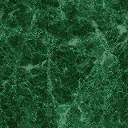 